Należy uzupełnić zgodnie z programem (jeśli dotyczy)Oświadczam, że informacje zawarte w niniejszym raporcie są zgodne ze stanem faktycznym. Jestem świadomy/a odpowiedzialności karnej wynikającej z art. 271 Kodeksu karnego, dotyczącej poświadczania nieprawdy co do okoliczności mającej znaczenie prawne. Dokumentacja merytoryczna znajduje się do wglądu w ……………………………*Niepotrzebne skreślić   Data:…………………                                             Data: ……………………….                                       Data:………………….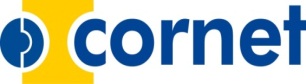 RAPORT OKRESOWY/KOŃCOWY*z realizacji projektuRAPORT OKRESOWY/KOŃCOWY*z realizacji projektuRAPORT OKRESOWY/KOŃCOWY*z realizacji projektu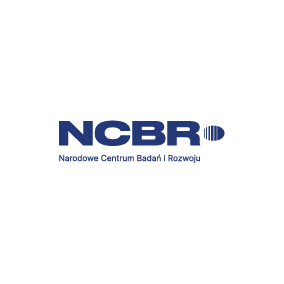 Nr raportuNRNRNRNROkres sprawozdawczyodRRRR.MM.DDdoRRRR.MM.DDA.INFORMACJE O PROJEKCIEA.INFORMACJE O PROJEKCIEA.INFORMACJE O PROJEKCIEA.INFORMACJE O PROJEKCIEA.INFORMACJE O PROJEKCIENumer umowyNumer umowyAkronim projektu(jeśli dotyczy)Okres realizacji projektu odDD.MM.RRRRdoDD.MM.RRRRTytuł projektuSłowa kluczoweB. INFORMACJE O WYKONAWCYB. INFORMACJE O WYKONAWCYB. INFORMACJE O WYKONAWCYB. INFORMACJE O WYKONAWCYB. INFORMACJE O WYKONAWCYStatus w projekcieNazwa podmiotuNazwa podmiotuNazwa skróconaRodzaj podmiotuWykonawca /Lider konsorcjumWspółwykonawca  2Współwykonawca  3Współwykonawca  ..C. KIEROWNIK PROJEKTU C. KIEROWNIK PROJEKTU C. KIEROWNIK PROJEKTU C. KIEROWNIK PROJEKTU C. KIEROWNIK PROJEKTU Imię:Imię:Nazwisko:Nazwisko:Stopień/tytuł naukowy:Stopień/tytuł naukowy:Miejsce zatrudnienia:Miejsce zatrudnienia:Nr telefonu:Nr telefonu:E-mail:E-mail:ORCIDORCIDD. INFORMACJE O WYNIKACH PROJEKTUD. INFORMACJE O WYNIKACH PROJEKTUD. INFORMACJE O WYNIKACH PROJEKTUD. INFORMACJE O WYNIKACH PROJEKTUD. INFORMACJE O WYNIKACH PROJEKTUD. INFORMACJE O WYNIKACH PROJEKTUD. INFORMACJE O WYNIKACH PROJEKTUD. INFORMACJE O WYNIKACH PROJEKTUD. INFORMACJE O WYNIKACH PROJEKTUD. INFORMACJE O WYNIKACH PROJEKTUD. INFORMACJE O WYNIKACH PROJEKTUD. INFORMACJE O WYNIKACH PROJEKTUD1. STRESZCZENIE PROJEKTU(UWAGA: Pozycja D1. uzupełniana jest wyłącznie w przypadku raportu końcowego)Należy przedstawić syntetyczny opis osiągnięć praktycznych, przeznaczony do potencjalnego upowszechnienia w działaniach promocyjnych NCBR(Maksimum 1 strona A4)D1. STRESZCZENIE PROJEKTU(UWAGA: Pozycja D1. uzupełniana jest wyłącznie w przypadku raportu końcowego)Należy przedstawić syntetyczny opis osiągnięć praktycznych, przeznaczony do potencjalnego upowszechnienia w działaniach promocyjnych NCBR(Maksimum 1 strona A4)D1. STRESZCZENIE PROJEKTU(UWAGA: Pozycja D1. uzupełniana jest wyłącznie w przypadku raportu końcowego)Należy przedstawić syntetyczny opis osiągnięć praktycznych, przeznaczony do potencjalnego upowszechnienia w działaniach promocyjnych NCBR(Maksimum 1 strona A4)D1. STRESZCZENIE PROJEKTU(UWAGA: Pozycja D1. uzupełniana jest wyłącznie w przypadku raportu końcowego)Należy przedstawić syntetyczny opis osiągnięć praktycznych, przeznaczony do potencjalnego upowszechnienia w działaniach promocyjnych NCBR(Maksimum 1 strona A4)D1. STRESZCZENIE PROJEKTU(UWAGA: Pozycja D1. uzupełniana jest wyłącznie w przypadku raportu końcowego)Należy przedstawić syntetyczny opis osiągnięć praktycznych, przeznaczony do potencjalnego upowszechnienia w działaniach promocyjnych NCBR(Maksimum 1 strona A4)D1. STRESZCZENIE PROJEKTU(UWAGA: Pozycja D1. uzupełniana jest wyłącznie w przypadku raportu końcowego)Należy przedstawić syntetyczny opis osiągnięć praktycznych, przeznaczony do potencjalnego upowszechnienia w działaniach promocyjnych NCBR(Maksimum 1 strona A4)D1. STRESZCZENIE PROJEKTU(UWAGA: Pozycja D1. uzupełniana jest wyłącznie w przypadku raportu końcowego)Należy przedstawić syntetyczny opis osiągnięć praktycznych, przeznaczony do potencjalnego upowszechnienia w działaniach promocyjnych NCBR(Maksimum 1 strona A4)D1. STRESZCZENIE PROJEKTU(UWAGA: Pozycja D1. uzupełniana jest wyłącznie w przypadku raportu końcowego)Należy przedstawić syntetyczny opis osiągnięć praktycznych, przeznaczony do potencjalnego upowszechnienia w działaniach promocyjnych NCBR(Maksimum 1 strona A4)D1. STRESZCZENIE PROJEKTU(UWAGA: Pozycja D1. uzupełniana jest wyłącznie w przypadku raportu końcowego)Należy przedstawić syntetyczny opis osiągnięć praktycznych, przeznaczony do potencjalnego upowszechnienia w działaniach promocyjnych NCBR(Maksimum 1 strona A4)D1. STRESZCZENIE PROJEKTU(UWAGA: Pozycja D1. uzupełniana jest wyłącznie w przypadku raportu końcowego)Należy przedstawić syntetyczny opis osiągnięć praktycznych, przeznaczony do potencjalnego upowszechnienia w działaniach promocyjnych NCBR(Maksimum 1 strona A4)D1. STRESZCZENIE PROJEKTU(UWAGA: Pozycja D1. uzupełniana jest wyłącznie w przypadku raportu końcowego)Należy przedstawić syntetyczny opis osiągnięć praktycznych, przeznaczony do potencjalnego upowszechnienia w działaniach promocyjnych NCBR(Maksimum 1 strona A4)D1. STRESZCZENIE PROJEKTU(UWAGA: Pozycja D1. uzupełniana jest wyłącznie w przypadku raportu końcowego)Należy przedstawić syntetyczny opis osiągnięć praktycznych, przeznaczony do potencjalnego upowszechnienia w działaniach promocyjnych NCBR(Maksimum 1 strona A4)D2. INFORMACJE NA TEMAT REALIZACJI CELÓW ORAZ REZULTATÓW PROJEKTU (UWAGA: Pozycja D2. uzupełniana jest wyłącznie w przypadku raportu końcowego)Należy w szczególności uwzględnić:opis założeń i celów projektu oraz ich weryfikacji w trakcie realizacji projektu;opis rezultatów i osiągnięć wynikających z realizacji projektu;opis korzyści gospodarczych i społecznych wynikających z realizacji projektu.(Minimum 300 znaków; nie więcej niż 3 strony formatu A4)D2. INFORMACJE NA TEMAT REALIZACJI CELÓW ORAZ REZULTATÓW PROJEKTU (UWAGA: Pozycja D2. uzupełniana jest wyłącznie w przypadku raportu końcowego)Należy w szczególności uwzględnić:opis założeń i celów projektu oraz ich weryfikacji w trakcie realizacji projektu;opis rezultatów i osiągnięć wynikających z realizacji projektu;opis korzyści gospodarczych i społecznych wynikających z realizacji projektu.(Minimum 300 znaków; nie więcej niż 3 strony formatu A4)D2. INFORMACJE NA TEMAT REALIZACJI CELÓW ORAZ REZULTATÓW PROJEKTU (UWAGA: Pozycja D2. uzupełniana jest wyłącznie w przypadku raportu końcowego)Należy w szczególności uwzględnić:opis założeń i celów projektu oraz ich weryfikacji w trakcie realizacji projektu;opis rezultatów i osiągnięć wynikających z realizacji projektu;opis korzyści gospodarczych i społecznych wynikających z realizacji projektu.(Minimum 300 znaków; nie więcej niż 3 strony formatu A4)D2. INFORMACJE NA TEMAT REALIZACJI CELÓW ORAZ REZULTATÓW PROJEKTU (UWAGA: Pozycja D2. uzupełniana jest wyłącznie w przypadku raportu końcowego)Należy w szczególności uwzględnić:opis założeń i celów projektu oraz ich weryfikacji w trakcie realizacji projektu;opis rezultatów i osiągnięć wynikających z realizacji projektu;opis korzyści gospodarczych i społecznych wynikających z realizacji projektu.(Minimum 300 znaków; nie więcej niż 3 strony formatu A4)D2. INFORMACJE NA TEMAT REALIZACJI CELÓW ORAZ REZULTATÓW PROJEKTU (UWAGA: Pozycja D2. uzupełniana jest wyłącznie w przypadku raportu końcowego)Należy w szczególności uwzględnić:opis założeń i celów projektu oraz ich weryfikacji w trakcie realizacji projektu;opis rezultatów i osiągnięć wynikających z realizacji projektu;opis korzyści gospodarczych i społecznych wynikających z realizacji projektu.(Minimum 300 znaków; nie więcej niż 3 strony formatu A4)D2. INFORMACJE NA TEMAT REALIZACJI CELÓW ORAZ REZULTATÓW PROJEKTU (UWAGA: Pozycja D2. uzupełniana jest wyłącznie w przypadku raportu końcowego)Należy w szczególności uwzględnić:opis założeń i celów projektu oraz ich weryfikacji w trakcie realizacji projektu;opis rezultatów i osiągnięć wynikających z realizacji projektu;opis korzyści gospodarczych i społecznych wynikających z realizacji projektu.(Minimum 300 znaków; nie więcej niż 3 strony formatu A4)D2. INFORMACJE NA TEMAT REALIZACJI CELÓW ORAZ REZULTATÓW PROJEKTU (UWAGA: Pozycja D2. uzupełniana jest wyłącznie w przypadku raportu końcowego)Należy w szczególności uwzględnić:opis założeń i celów projektu oraz ich weryfikacji w trakcie realizacji projektu;opis rezultatów i osiągnięć wynikających z realizacji projektu;opis korzyści gospodarczych i społecznych wynikających z realizacji projektu.(Minimum 300 znaków; nie więcej niż 3 strony formatu A4)D2. INFORMACJE NA TEMAT REALIZACJI CELÓW ORAZ REZULTATÓW PROJEKTU (UWAGA: Pozycja D2. uzupełniana jest wyłącznie w przypadku raportu końcowego)Należy w szczególności uwzględnić:opis założeń i celów projektu oraz ich weryfikacji w trakcie realizacji projektu;opis rezultatów i osiągnięć wynikających z realizacji projektu;opis korzyści gospodarczych i społecznych wynikających z realizacji projektu.(Minimum 300 znaków; nie więcej niż 3 strony formatu A4)D2. INFORMACJE NA TEMAT REALIZACJI CELÓW ORAZ REZULTATÓW PROJEKTU (UWAGA: Pozycja D2. uzupełniana jest wyłącznie w przypadku raportu końcowego)Należy w szczególności uwzględnić:opis założeń i celów projektu oraz ich weryfikacji w trakcie realizacji projektu;opis rezultatów i osiągnięć wynikających z realizacji projektu;opis korzyści gospodarczych i społecznych wynikających z realizacji projektu.(Minimum 300 znaków; nie więcej niż 3 strony formatu A4)D2. INFORMACJE NA TEMAT REALIZACJI CELÓW ORAZ REZULTATÓW PROJEKTU (UWAGA: Pozycja D2. uzupełniana jest wyłącznie w przypadku raportu końcowego)Należy w szczególności uwzględnić:opis założeń i celów projektu oraz ich weryfikacji w trakcie realizacji projektu;opis rezultatów i osiągnięć wynikających z realizacji projektu;opis korzyści gospodarczych i społecznych wynikających z realizacji projektu.(Minimum 300 znaków; nie więcej niż 3 strony formatu A4)D2. INFORMACJE NA TEMAT REALIZACJI CELÓW ORAZ REZULTATÓW PROJEKTU (UWAGA: Pozycja D2. uzupełniana jest wyłącznie w przypadku raportu końcowego)Należy w szczególności uwzględnić:opis założeń i celów projektu oraz ich weryfikacji w trakcie realizacji projektu;opis rezultatów i osiągnięć wynikających z realizacji projektu;opis korzyści gospodarczych i społecznych wynikających z realizacji projektu.(Minimum 300 znaków; nie więcej niż 3 strony formatu A4)D2. INFORMACJE NA TEMAT REALIZACJI CELÓW ORAZ REZULTATÓW PROJEKTU (UWAGA: Pozycja D2. uzupełniana jest wyłącznie w przypadku raportu końcowego)Należy w szczególności uwzględnić:opis założeń i celów projektu oraz ich weryfikacji w trakcie realizacji projektu;opis rezultatów i osiągnięć wynikających z realizacji projektu;opis korzyści gospodarczych i społecznych wynikających z realizacji projektu.(Minimum 300 znaków; nie więcej niż 3 strony formatu A4)D3. INFORMACJE O POSTĘPIE W REALIZACJI PROJEKTU W OKRESIE SPRAWOZDAWCZYM(należy powielić  część D3 tabeli  dla każdego zadania/etapu realizowanego w danym okresie sprawozdawczym uwzględnionego  w harmonogramie wykonania projektu)D3. INFORMACJE O POSTĘPIE W REALIZACJI PROJEKTU W OKRESIE SPRAWOZDAWCZYM(należy powielić  część D3 tabeli  dla każdego zadania/etapu realizowanego w danym okresie sprawozdawczym uwzględnionego  w harmonogramie wykonania projektu)D3. INFORMACJE O POSTĘPIE W REALIZACJI PROJEKTU W OKRESIE SPRAWOZDAWCZYM(należy powielić  część D3 tabeli  dla każdego zadania/etapu realizowanego w danym okresie sprawozdawczym uwzględnionego  w harmonogramie wykonania projektu)D3. INFORMACJE O POSTĘPIE W REALIZACJI PROJEKTU W OKRESIE SPRAWOZDAWCZYM(należy powielić  część D3 tabeli  dla każdego zadania/etapu realizowanego w danym okresie sprawozdawczym uwzględnionego  w harmonogramie wykonania projektu)D3. INFORMACJE O POSTĘPIE W REALIZACJI PROJEKTU W OKRESIE SPRAWOZDAWCZYM(należy powielić  część D3 tabeli  dla każdego zadania/etapu realizowanego w danym okresie sprawozdawczym uwzględnionego  w harmonogramie wykonania projektu)D3. INFORMACJE O POSTĘPIE W REALIZACJI PROJEKTU W OKRESIE SPRAWOZDAWCZYM(należy powielić  część D3 tabeli  dla każdego zadania/etapu realizowanego w danym okresie sprawozdawczym uwzględnionego  w harmonogramie wykonania projektu)D3. INFORMACJE O POSTĘPIE W REALIZACJI PROJEKTU W OKRESIE SPRAWOZDAWCZYM(należy powielić  część D3 tabeli  dla każdego zadania/etapu realizowanego w danym okresie sprawozdawczym uwzględnionego  w harmonogramie wykonania projektu)D3. INFORMACJE O POSTĘPIE W REALIZACJI PROJEKTU W OKRESIE SPRAWOZDAWCZYM(należy powielić  część D3 tabeli  dla każdego zadania/etapu realizowanego w danym okresie sprawozdawczym uwzględnionego  w harmonogramie wykonania projektu)D3. INFORMACJE O POSTĘPIE W REALIZACJI PROJEKTU W OKRESIE SPRAWOZDAWCZYM(należy powielić  część D3 tabeli  dla każdego zadania/etapu realizowanego w danym okresie sprawozdawczym uwzględnionego  w harmonogramie wykonania projektu)D3. INFORMACJE O POSTĘPIE W REALIZACJI PROJEKTU W OKRESIE SPRAWOZDAWCZYM(należy powielić  część D3 tabeli  dla każdego zadania/etapu realizowanego w danym okresie sprawozdawczym uwzględnionego  w harmonogramie wykonania projektu)D3. INFORMACJE O POSTĘPIE W REALIZACJI PROJEKTU W OKRESIE SPRAWOZDAWCZYM(należy powielić  część D3 tabeli  dla każdego zadania/etapu realizowanego w danym okresie sprawozdawczym uwzględnionego  w harmonogramie wykonania projektu)D3. INFORMACJE O POSTĘPIE W REALIZACJI PROJEKTU W OKRESIE SPRAWOZDAWCZYM(należy powielić  część D3 tabeli  dla każdego zadania/etapu realizowanego w danym okresie sprawozdawczym uwzględnionego  w harmonogramie wykonania projektu)Nr i tytuł zadania/etapuNr i tytuł zadania/etapuRodzaj zadania (BP/BPRZ /PRO/PW/INNE)Rodzaj zadania (BP/BPRZ /PRO/PW/INNE)Data rozpoczęcia zadania/etapuData rozpoczęcia zadania/etapuplanowanaplanowanaplanowanaDD.MM.RRRRDD.MM.RRRRDD.MM.RRRRrzeczywistaDD.MM.RRRRDD.MM.RRRRDD.MM.RRRRData zakończenia zadania/etapuData zakończenia zadania/etapuplanowanaplanowanaplanowanaDD.MM.RRRRDD.MM.RRRRDD.MM.RRRRrzeczywistaDD.MM.RRRRDD.MM.RRRRDD.MM.RRRRKoszt zadania/etapu (PLN)Koszt zadania/etapu (PLN)planowanyplanowanyplanowanyrzeczywistyPodmioty realizującePodmioty realizująceOpis merytoryczny wykonanych prac w ramach realizacji zadania/etapuNie więcej niż 2 strony formatu A4 na każde zadanie realizowane w okresie sprawozdawczymOpis merytoryczny wykonanych prac w ramach realizacji zadania/etapuNie więcej niż 2 strony formatu A4 na każde zadanie realizowane w okresie sprawozdawczymOpis merytoryczny wykonanych prac w ramach realizacji zadania/etapuNie więcej niż 2 strony formatu A4 na każde zadanie realizowane w okresie sprawozdawczymOpis merytoryczny wykonanych prac w ramach realizacji zadania/etapuNie więcej niż 2 strony formatu A4 na każde zadanie realizowane w okresie sprawozdawczymOpis merytoryczny wykonanych prac w ramach realizacji zadania/etapuNie więcej niż 2 strony formatu A4 na każde zadanie realizowane w okresie sprawozdawczymOpis merytoryczny wykonanych prac w ramach realizacji zadania/etapuNie więcej niż 2 strony formatu A4 na każde zadanie realizowane w okresie sprawozdawczymOpis merytoryczny wykonanych prac w ramach realizacji zadania/etapuNie więcej niż 2 strony formatu A4 na każde zadanie realizowane w okresie sprawozdawczymOpis merytoryczny wykonanych prac w ramach realizacji zadania/etapuNie więcej niż 2 strony formatu A4 na każde zadanie realizowane w okresie sprawozdawczymOpis merytoryczny wykonanych prac w ramach realizacji zadania/etapuNie więcej niż 2 strony formatu A4 na każde zadanie realizowane w okresie sprawozdawczymOpis merytoryczny wykonanych prac w ramach realizacji zadania/etapuNie więcej niż 2 strony formatu A4 na każde zadanie realizowane w okresie sprawozdawczymOpis merytoryczny wykonanych prac w ramach realizacji zadania/etapuNie więcej niż 2 strony formatu A4 na każde zadanie realizowane w okresie sprawozdawczymOpis merytoryczny wykonanych prac w ramach realizacji zadania/etapuNie więcej niż 2 strony formatu A4 na każde zadanie realizowane w okresie sprawozdawczymOpis rezultatów osiągniętych w okresie sprawozdawczym (w odniesieniu do planowanych rezultatów we wniosku)Opis rezultatów osiągniętych w okresie sprawozdawczym (w odniesieniu do planowanych rezultatów we wniosku)Opis rezultatów osiągniętych w okresie sprawozdawczym (w odniesieniu do planowanych rezultatów we wniosku)Opis rezultatów osiągniętych w okresie sprawozdawczym (w odniesieniu do planowanych rezultatów we wniosku)Kamienie milowe(w odniesieniu do planowanych kamienimilowych we wniosku)Kamienie milowe(w odniesieniu do planowanych kamienimilowych we wniosku)Kamienie milowe(w odniesieniu do planowanych kamienimilowych we wniosku)Kamienie milowe(w odniesieniu do planowanych kamienimilowych we wniosku)Opis i uzasadnienie ewentualnych rozbieżności Jeżeli w trakcie okresu sprawozdawczego nastąpiły odstępstwa od ustaleń rzeczowych/czasowych zawartych w umowie w ramach zadania/etapu, należy wskazać, jakie są to odstępstwa, podać przyczyny rozbieżności, wymienić podjęte lub planowane działania naprawcze, określić wpływ na dalszą realizację projektu oraz osiągnięcie planowanych rezultatów projektu. Opis i uzasadnienie ewentualnych rozbieżności Jeżeli w trakcie okresu sprawozdawczego nastąpiły odstępstwa od ustaleń rzeczowych/czasowych zawartych w umowie w ramach zadania/etapu, należy wskazać, jakie są to odstępstwa, podać przyczyny rozbieżności, wymienić podjęte lub planowane działania naprawcze, określić wpływ na dalszą realizację projektu oraz osiągnięcie planowanych rezultatów projektu. Opis i uzasadnienie ewentualnych rozbieżności Jeżeli w trakcie okresu sprawozdawczego nastąpiły odstępstwa od ustaleń rzeczowych/czasowych zawartych w umowie w ramach zadania/etapu, należy wskazać, jakie są to odstępstwa, podać przyczyny rozbieżności, wymienić podjęte lub planowane działania naprawcze, określić wpływ na dalszą realizację projektu oraz osiągnięcie planowanych rezultatów projektu. Opis i uzasadnienie ewentualnych rozbieżności Jeżeli w trakcie okresu sprawozdawczego nastąpiły odstępstwa od ustaleń rzeczowych/czasowych zawartych w umowie w ramach zadania/etapu, należy wskazać, jakie są to odstępstwa, podać przyczyny rozbieżności, wymienić podjęte lub planowane działania naprawcze, określić wpływ na dalszą realizację projektu oraz osiągnięcie planowanych rezultatów projektu. Opis i uzasadnienie ewentualnych rozbieżności Jeżeli w trakcie okresu sprawozdawczego nastąpiły odstępstwa od ustaleń rzeczowych/czasowych zawartych w umowie w ramach zadania/etapu, należy wskazać, jakie są to odstępstwa, podać przyczyny rozbieżności, wymienić podjęte lub planowane działania naprawcze, określić wpływ na dalszą realizację projektu oraz osiągnięcie planowanych rezultatów projektu. Opis i uzasadnienie ewentualnych rozbieżności Jeżeli w trakcie okresu sprawozdawczego nastąpiły odstępstwa od ustaleń rzeczowych/czasowych zawartych w umowie w ramach zadania/etapu, należy wskazać, jakie są to odstępstwa, podać przyczyny rozbieżności, wymienić podjęte lub planowane działania naprawcze, określić wpływ na dalszą realizację projektu oraz osiągnięcie planowanych rezultatów projektu. Opis i uzasadnienie ewentualnych rozbieżności Jeżeli w trakcie okresu sprawozdawczego nastąpiły odstępstwa od ustaleń rzeczowych/czasowych zawartych w umowie w ramach zadania/etapu, należy wskazać, jakie są to odstępstwa, podać przyczyny rozbieżności, wymienić podjęte lub planowane działania naprawcze, określić wpływ na dalszą realizację projektu oraz osiągnięcie planowanych rezultatów projektu. Opis i uzasadnienie ewentualnych rozbieżności Jeżeli w trakcie okresu sprawozdawczego nastąpiły odstępstwa od ustaleń rzeczowych/czasowych zawartych w umowie w ramach zadania/etapu, należy wskazać, jakie są to odstępstwa, podać przyczyny rozbieżności, wymienić podjęte lub planowane działania naprawcze, określić wpływ na dalszą realizację projektu oraz osiągnięcie planowanych rezultatów projektu. Opis i uzasadnienie ewentualnych rozbieżności Jeżeli w trakcie okresu sprawozdawczego nastąpiły odstępstwa od ustaleń rzeczowych/czasowych zawartych w umowie w ramach zadania/etapu, należy wskazać, jakie są to odstępstwa, podać przyczyny rozbieżności, wymienić podjęte lub planowane działania naprawcze, określić wpływ na dalszą realizację projektu oraz osiągnięcie planowanych rezultatów projektu. Opis i uzasadnienie ewentualnych rozbieżności Jeżeli w trakcie okresu sprawozdawczego nastąpiły odstępstwa od ustaleń rzeczowych/czasowych zawartych w umowie w ramach zadania/etapu, należy wskazać, jakie są to odstępstwa, podać przyczyny rozbieżności, wymienić podjęte lub planowane działania naprawcze, określić wpływ na dalszą realizację projektu oraz osiągnięcie planowanych rezultatów projektu. Opis i uzasadnienie ewentualnych rozbieżności Jeżeli w trakcie okresu sprawozdawczego nastąpiły odstępstwa od ustaleń rzeczowych/czasowych zawartych w umowie w ramach zadania/etapu, należy wskazać, jakie są to odstępstwa, podać przyczyny rozbieżności, wymienić podjęte lub planowane działania naprawcze, określić wpływ na dalszą realizację projektu oraz osiągnięcie planowanych rezultatów projektu. Opis i uzasadnienie ewentualnych rozbieżności Jeżeli w trakcie okresu sprawozdawczego nastąpiły odstępstwa od ustaleń rzeczowych/czasowych zawartych w umowie w ramach zadania/etapu, należy wskazać, jakie są to odstępstwa, podać przyczyny rozbieżności, wymienić podjęte lub planowane działania naprawcze, określić wpływ na dalszą realizację projektu oraz osiągnięcie planowanych rezultatów projektu. Lp.Opis zmian/ odstępstw od założeń w umowieOpis zmian/ odstępstw od założeń w umowiePrzyczynyPrzyczynyPrzyczynyPodjęte lub planowane działania zaradczeWpływ na dalszą realizację projektu oraz osiągnięcie planowanych rezultatów projektuWpływ na dalszą realizację projektu oraz osiągnięcie planowanych rezultatów projektuWpływ na dalszą realizację projektu oraz osiągnięcie planowanych rezultatów projektuData, numer dokumentu informującego NCBR, oraz w przypadku podpisania aneksu jego numer i data (jeżeli dotyczy)12233345556E.  PLAN KOMERCJALIZACJI WYNIKÓW BADAŃ PO ZAKOŃCZENIU PROJEKTU(UWAGA: Część E. uzupełniana jest wyłącznie w przypadku raportu końcowego) E1. OPIS MOŻLIWOŚCI KOMERCJALIZACJI I WDROŻENIA/WYKORZYSTANIA W PRAKTYCE WYNIKÓW PROJEKTUNależy podać informację czy zostały osiągnięte cele projektu zawarte w opisie stanowiącym załącznik nr 1 do umowy oraz w jaki sposób planowane jest zastosowanie wyników projektu w działalności gospodarczej. W przypadku gdy plany dotyczące komercjalizacji wyników projektu wskazane w opisie projektu straciły aktualność, konieczne jest zamieszczenie nowego opisu możliwości zastosowania wyników projektu w działalności gospodarczej.	Opis możliwości komercjalizacji (jeśli dotyczy)/ wdrożenia (jeśli dotyczy)/ praktycznego wykorzystania w kraju wyników projektu:(nie więcej niż 1 strona formatu A4)Analiza efektywności ekonomicznej wdrożenia projektu oraz zainteresowania przedsiębiorstw branżowych sektora MŚP, do których skierowany jest projekt (charakterystyka branży oraz podmiotów, dane liczbowe):(nie więcej niż 1 strona formatu A4)Opis sposobu rozpowszechniania i udostępniania wyników projektu wśród zainteresowanych przedstawicieli sektora MŚP z danej branży, do której skierowany jest projekt:(nie więcej niż 1 strona formatu A4)E2 ANALIZA RYNKUNależy opisać bieżącą sytuację rynkową oraz zdiagnozować sytuację podmiotu na rynku, przeprowadzić analizę produktów/usług/technologii będących wynikiem projektu zarówno w kontekście produktów/usług/technologii konkurencyjnych, jak również mogących pełnić rolę substytutów. Należy przeprowadzić szacunkową analizę kosztów wytworzenia produktu/usługi/technologii w stosunku do planowanej ceny produktu/usługi/technologii będącego wynikiem projektu  oraz zapotrzebowania /grupy potencjalnych odbiorców produktów/usług/ technologii będących wynikiem projektu. Należy odnieść się do planowanej ceny i jakości produktu/usługi/technologii będącego wynikiem projektu w stosunku do ceny i jakości produktów konkurencyjnych.  Należy załączyć posiadane opinie/ankiety/opracowania potwierdzające przedstawioną analizę rynku (jeżeli dotyczy).F. WYKAZ APARATURY NAUKOWO-BADAWCZEJ I WARTOŚCI NIEMATERIALNYCH I PRAWNYCH (WNiP) niezbędnej do realizacji zadania F. WYKAZ APARATURY NAUKOWO-BADAWCZEJ I WARTOŚCI NIEMATERIALNYCH I PRAWNYCH (WNiP) niezbędnej do realizacji zadania F. WYKAZ APARATURY NAUKOWO-BADAWCZEJ I WARTOŚCI NIEMATERIALNYCH I PRAWNYCH (WNiP) niezbędnej do realizacji zadania F. WYKAZ APARATURY NAUKOWO-BADAWCZEJ I WARTOŚCI NIEMATERIALNYCH I PRAWNYCH (WNiP) niezbędnej do realizacji zadania F. WYKAZ APARATURY NAUKOWO-BADAWCZEJ I WARTOŚCI NIEMATERIALNYCH I PRAWNYCH (WNiP) niezbędnej do realizacji zadania APARATURA ZAKUPIONA w okresie sprawozdawczym (jeśli dotyczy)(uwaga: wartość zakupu aparatury n-b i innych urządzeń nie może przekraczać kwoty dopuszczalnej Regulaminem konkursu) APARATURA ZAKUPIONA w okresie sprawozdawczym (jeśli dotyczy)(uwaga: wartość zakupu aparatury n-b i innych urządzeń nie może przekraczać kwoty dopuszczalnej Regulaminem konkursu) APARATURA ZAKUPIONA w okresie sprawozdawczym (jeśli dotyczy)(uwaga: wartość zakupu aparatury n-b i innych urządzeń nie może przekraczać kwoty dopuszczalnej Regulaminem konkursu) APARATURA ZAKUPIONA w okresie sprawozdawczym (jeśli dotyczy)(uwaga: wartość zakupu aparatury n-b i innych urządzeń nie może przekraczać kwoty dopuszczalnej Regulaminem konkursu) APARATURA ZAKUPIONA w okresie sprawozdawczym (jeśli dotyczy)(uwaga: wartość zakupu aparatury n-b i innych urządzeń nie może przekraczać kwoty dopuszczalnej Regulaminem konkursu) Lp.Nazwa aparatury (instalacji doświadczalnej) naukowo badawczej i WNiPKoszt kwalifikowany  w projekcie (zł)Rok zakupu Sposób zagospodarowania1…APARATURA WYTWORZONA w okresie sprawozdawczym (jeśli dotyczy)APARATURA WYTWORZONA w okresie sprawozdawczym (jeśli dotyczy)APARATURA WYTWORZONA w okresie sprawozdawczym (jeśli dotyczy)APARATURA WYTWORZONA w okresie sprawozdawczym (jeśli dotyczy)APARATURA WYTWORZONA w okresie sprawozdawczym (jeśli dotyczy)Lp.Nazwa aparatury (instalacji doświadczalnej) naukowo badawczej i WNiPKoszt (zł)Rok wytworzenia Sposób zagospodarowania1…APARATURA AMORTYZOWANA w okresie sprawozdawczym (jeśli dotyczy)APARATURA AMORTYZOWANA w okresie sprawozdawczym (jeśli dotyczy)APARATURA AMORTYZOWANA w okresie sprawozdawczym (jeśli dotyczy)APARATURA AMORTYZOWANA w okresie sprawozdawczym (jeśli dotyczy)APARATURA AMORTYZOWANA w okresie sprawozdawczym (jeśli dotyczy)Lp.Nazwa aparatury (instalacji doświadczalnej) naukowo badawczej i WNiPKoszt (zł)Rok amortyzacji Sposób zagospodarowania1…ODPŁATNE KORZYSTANIE Z APARATURY I INNYCH URZĄDZEŃ w okresie sprawozdawczym (jeśli dotyczy)ODPŁATNE KORZYSTANIE Z APARATURY I INNYCH URZĄDZEŃ w okresie sprawozdawczym (jeśli dotyczy)ODPŁATNE KORZYSTANIE Z APARATURY I INNYCH URZĄDZEŃ w okresie sprawozdawczym (jeśli dotyczy)ODPŁATNE KORZYSTANIE Z APARATURY I INNYCH URZĄDZEŃ w okresie sprawozdawczym (jeśli dotyczy)ODPŁATNE KORZYSTANIE Z APARATURY I INNYCH URZĄDZEŃ w okresie sprawozdawczym (jeśli dotyczy)Lp.Nazwa aparatury (instalacji doświadczalnej, urządzenia) naukowo badawczej i WNiPKoszt (zł)Rok korzystania Sposób zagospodarowania1…G. WSKAŹNIKI PRODUKTU, REZULTATU; Lp.Nazwa wskaźnikaJednostka miary wskaźnikaWartość bazowa mierzona przed rozpoczęciem realizacji projektuWartość docelowa wskaźnikaWartość wskaźnika osiągnięta w okresie (roku) sprawozdawczymWartość wskaźnika osiągnięta od początku realizacji projektu -narastającoStopień realizacji wskaźnika (%)Przyczyna nieosiągnięcia wartości docelowej wskaźnika – dla zakończonego projektu12345678=(7/5)*100%9H. SPOSOBY UPOWSZECHNIANIA WYNIKÓW PROJEKTU, PROMOCJAH1. Publikacje w czasopismach naukowych i recenzowanych materiałach z konferencji międzynarodowych lub monografia naukowa, redakcja naukowa lub rozdział w monografii  naukowej (zgodnych z wykazem czasopism lub wydawnictw publikowanych w komunikatach MNiSW) (Należy podać: nazwisko i imię autora, tytuł, "tytuł czasopisma", data złożenia do druku, rok wydania, (numer czasopisma), liczba stron, ISBN Impact Factor, język publikacji)Dotyczy publikacji zawierających informację o tym, ze realizacja projektu została sfinansowana przez NCBR. ………n.   …H2. Wystąpienia konferencyjne i seminaria (w podziale na branżowe i inne) (Należy podać: nazwisko i imię autora, tytuł wystąpienia, nazwa konferencji, konferencja międzynarodowa/krajowa (IN/PL), data i miejsce konferencji, referat/plakat, link do www)Dotyczy referatów i plakatów zawierających informację o tym, że realizacja projektu została sfinansowana przez NCBR. ………n.   …H3:  Raporty i inne publikacje naukowe (spoza wykazu czasopism i wydawnictw publikowanych w komunikatach  MNISW) w podziale na branżowe i naukowe (Należy podać: rodzaj publikacji: b-branżowe, n-naukowe; nazwisko i imię autora, tytuł, nazwa czasopisma, data złożenia do druku, rok wydania, numer czasopisma, numery stron, ISBN)Dotyczy publikacji zawierających informację o tym, że realizacja projektu została sfinansowana przez NCBR.1.    …2.    …3,    …n.   …H4.  Działania służące upowszechnianiu polityk, strategii, dokumentów operacyjnych i konkretnych rozwiązań opracowanych w ramach projektu mających na celu wspomaganie krajowych i regionalnych polityk rozwojowych  (jeżeli dotyczy) Obecne:………n.    …Planowane  w ciągu 5 lat od zakończenia projektu:………n.    …H5. Inne (w podziale na branżowe i inne)(Inne, nie wymienione powyżej np. materiały promocyjne, informacyjne, szkoleniowe, edukacyjne, strony internetowe)Dotyczy publikacji zawierających informację o tym, że realizacja projektu została sfinansowana przez NCBR.………n.      …H6. CZY W TRAKCIE REALIZACJI PROJEKTU UZYSKANO NAGRODY WYRÓŻNIENIA?………n.      …H7. CZY INFORMACJA O FINANSOWANIU PROJEKTU PRZEZ NCBR JEST UMIESZCZANA np. NA MATERIAŁACH PROMOCYJNYCH, INFORMACYJNYCH, SZKOLENIOWYCH, EDUKACYJNYCH, W PUBLIKACJACH, NA APARATURZE NAUKOWO-BADAWCZEJ, W INTERNECIE, PODCZAS KONFERENCJI, etc.?1  ….2. ….3. ....n. ….H8:  OPIS WARTOŚCI NIEMATERIALNYCH POWSTAŁYCH W TRAKCIE REALIZACJI PROJEKTU Patenty/ wzory użytkowe/ znaki towarowe/wzory przemysłowe (lub zgłoszenia któregoś z nich)(Należy podać: nazwę, obszar ochrony, numer)1  ….2. ….3. ....n. ….I. INFORMACJA O KONTROLACH PRZEPROWADZONYCH W MIEJSCU REALIZACJI PROJEKTU I SPOSOBACH WDROŻENIA ZALECEŃ POKONTROLNYCHI. INFORMACJA O KONTROLACH PRZEPROWADZONYCH W MIEJSCU REALIZACJI PROJEKTU I SPOSOBACH WDROŻENIA ZALECEŃ POKONTROLNYCHI. INFORMACJA O KONTROLACH PRZEPROWADZONYCH W MIEJSCU REALIZACJI PROJEKTU I SPOSOBACH WDROŻENIA ZALECEŃ POKONTROLNYCHI. INFORMACJA O KONTROLACH PRZEPROWADZONYCH W MIEJSCU REALIZACJI PROJEKTU I SPOSOBACH WDROŻENIA ZALECEŃ POKONTROLNYCHI. INFORMACJA O KONTROLACH PRZEPROWADZONYCH W MIEJSCU REALIZACJI PROJEKTU I SPOSOBACH WDROŻENIA ZALECEŃ POKONTROLNYCHI. INFORMACJA O KONTROLACH PRZEPROWADZONYCH W MIEJSCU REALIZACJI PROJEKTU I SPOSOBACH WDROŻENIA ZALECEŃ POKONTROLNYCHI. INFORMACJA O KONTROLACH PRZEPROWADZONYCH W MIEJSCU REALIZACJI PROJEKTU I SPOSOBACH WDROŻENIA ZALECEŃ POKONTROLNYCHLp.Rodzaj kontroliPodmiot kontrolującyData kontroliZalecenia pokontrolneCzy zastosowano się do zaleceń pokontrolnych?W jakim zakresie się nie zastosowano i z jakich powodów?1.…J. Czy nastapiło Rozwiązanie umowy przeD terminem ZAKOŃCZENIA REALIZACJI pROJEKTU OKREŚLONYM W umowie?J. Czy nastapiło Rozwiązanie umowy przeD terminem ZAKOŃCZENIA REALIZACJI pROJEKTU OKREŚLONYM W umowie?TAK NIE  Jeśli dotyczy, należy przedstawić przyczyny rozwiązania umowy i opis aktualnej sytuacji prawnej, w tym status Umowy Konsorcjum.Osoba odpowiedzialna za sporządzenie raportu okresowego/końcowego*Imię:Osoba odpowiedzialna za sporządzenie raportu okresowego/końcowego*Nazwisko:Osoba odpowiedzialna za sporządzenie raportu okresowego/końcowego*Telefon:Osoba odpowiedzialna za sporządzenie raportu okresowego/końcowego*e-mail:Osoba odpowiedzialna za sporządzenie raportu okresowego/końcowego*podpis:Pieczęć firmowa Wykonawcy/Lidera lub                   Pieczęć jednostkiPodpis i pieczęć osoby upoważnionejdo reprezentowania Wykonawcy/Lidera/              do reprezentowania JednostkiPodpis Kierownika projektu